11 Participants for event 14: 800 meter   Men 					 TIME scheduled: 12:30Heat: 1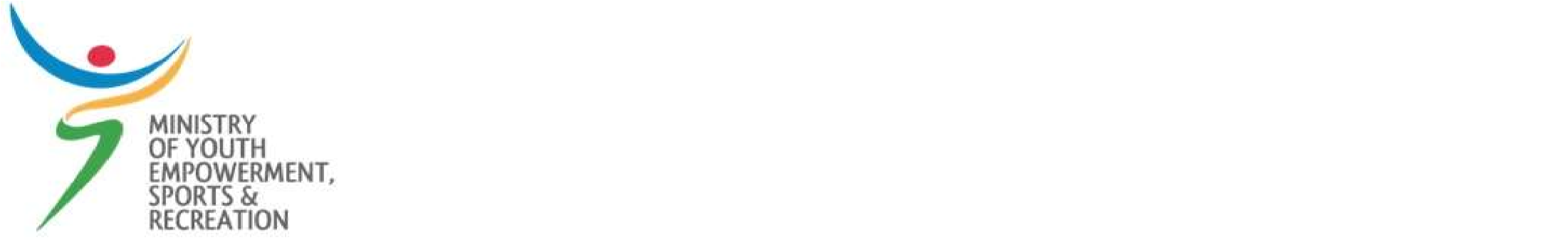 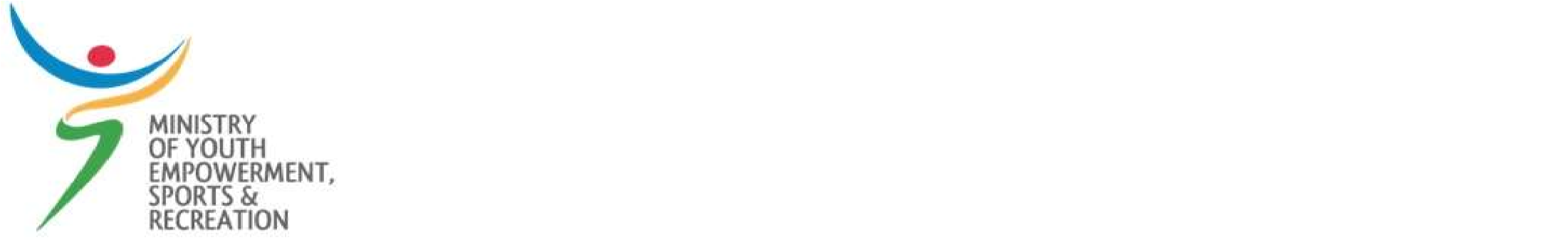 LaneIDNameTeamCatSBRankTime12575PURVESH IAN WYATT SEEGOSRY U 1821533OLIVER FRALHC U 1821323JULIEN PIERRECPEWSen32034BRANDON SOORIAHCPEWU 1841868JEREMIE COTTERH  Sen52282GERALDO  GRIMAUDAREDSen51307VEERSINGH BASOODELSINGCPEWSen61462DIVESH DYALHGL Sen71777ROBBIE PYNDIAHQBP Sen81969CHRISTOPHER BONNAPENSLC U 1892280ALLENSANDRO  LESTEQBP Sen